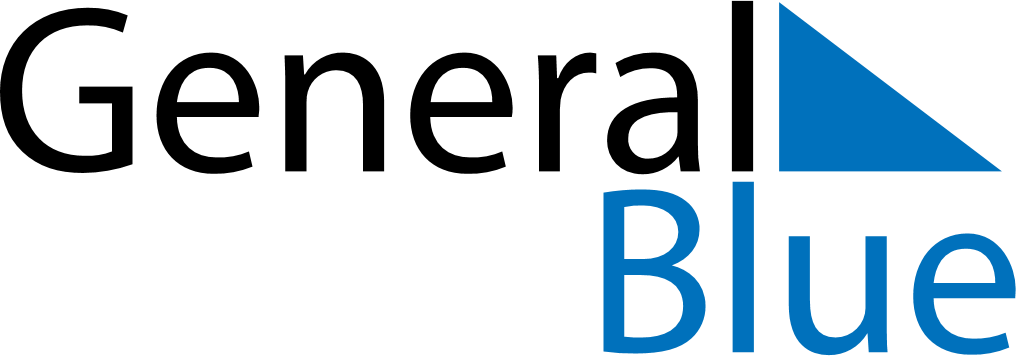 February 2024February 2024February 2024February 2024February 2024February 2024Elk, Warmia-Masuria, PolandElk, Warmia-Masuria, PolandElk, Warmia-Masuria, PolandElk, Warmia-Masuria, PolandElk, Warmia-Masuria, PolandElk, Warmia-Masuria, PolandSunday Monday Tuesday Wednesday Thursday Friday Saturday 1 2 3 Sunrise: 7:18 AM Sunset: 4:09 PM Daylight: 8 hours and 51 minutes. Sunrise: 7:16 AM Sunset: 4:11 PM Daylight: 8 hours and 54 minutes. Sunrise: 7:14 AM Sunset: 4:13 PM Daylight: 8 hours and 58 minutes. 4 5 6 7 8 9 10 Sunrise: 7:13 AM Sunset: 4:15 PM Daylight: 9 hours and 2 minutes. Sunrise: 7:11 AM Sunset: 4:17 PM Daylight: 9 hours and 6 minutes. Sunrise: 7:09 AM Sunset: 4:19 PM Daylight: 9 hours and 10 minutes. Sunrise: 7:07 AM Sunset: 4:21 PM Daylight: 9 hours and 13 minutes. Sunrise: 7:05 AM Sunset: 4:23 PM Daylight: 9 hours and 17 minutes. Sunrise: 7:03 AM Sunset: 4:25 PM Daylight: 9 hours and 21 minutes. Sunrise: 7:01 AM Sunset: 4:27 PM Daylight: 9 hours and 25 minutes. 11 12 13 14 15 16 17 Sunrise: 6:59 AM Sunset: 4:29 PM Daylight: 9 hours and 29 minutes. Sunrise: 6:57 AM Sunset: 4:31 PM Daylight: 9 hours and 33 minutes. Sunrise: 6:55 AM Sunset: 4:33 PM Daylight: 9 hours and 37 minutes. Sunrise: 6:53 AM Sunset: 4:35 PM Daylight: 9 hours and 41 minutes. Sunrise: 6:51 AM Sunset: 4:37 PM Daylight: 9 hours and 45 minutes. Sunrise: 6:49 AM Sunset: 4:39 PM Daylight: 9 hours and 49 minutes. Sunrise: 6:47 AM Sunset: 4:41 PM Daylight: 9 hours and 54 minutes. 18 19 20 21 22 23 24 Sunrise: 6:45 AM Sunset: 4:43 PM Daylight: 9 hours and 58 minutes. Sunrise: 6:43 AM Sunset: 4:45 PM Daylight: 10 hours and 2 minutes. Sunrise: 6:41 AM Sunset: 4:47 PM Daylight: 10 hours and 6 minutes. Sunrise: 6:38 AM Sunset: 4:49 PM Daylight: 10 hours and 10 minutes. Sunrise: 6:36 AM Sunset: 4:51 PM Daylight: 10 hours and 14 minutes. Sunrise: 6:34 AM Sunset: 4:53 PM Daylight: 10 hours and 19 minutes. Sunrise: 6:32 AM Sunset: 4:55 PM Daylight: 10 hours and 23 minutes. 25 26 27 28 29 Sunrise: 6:29 AM Sunset: 4:57 PM Daylight: 10 hours and 27 minutes. Sunrise: 6:27 AM Sunset: 4:59 PM Daylight: 10 hours and 31 minutes. Sunrise: 6:25 AM Sunset: 5:01 PM Daylight: 10 hours and 35 minutes. Sunrise: 6:23 AM Sunset: 5:03 PM Daylight: 10 hours and 40 minutes. Sunrise: 6:20 AM Sunset: 5:05 PM Daylight: 10 hours and 44 minutes. 